lMADONAS NOVADA PAŠVALDĪBA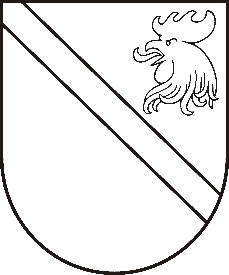 Reģ. Nr. 90000054572Saieta laukums 1, Madona, Madonas novads, LV-4801 t. 64860090, e-pasts: pasts@madona.lv ___________________________________________________________________________MADONAS NOVADA PAŠVALDĪBAS DOMESLĒMUMSMadonā2021.gada 27.maijā						            		 Nr.232									               (protokols Nr.13, 23.p.)Par papildus finansējuma piešķiršanu piemaksām Madonas novada pašvaldības izglītības iestāžu pedagoģiskajiem darbiniekiem Laika posmā no 2021.gada februāra līdz maijam Madonas novada pašvaldība ir saņēmusi  finanšu līdzekļus no valsts budžeta programmas "Līdzekļi neparedzētiem gadījumiem", kas bija paredzēti vienreizējas piemaksas piešķiršanai: par darbu klātienē Covid-19 pandēmijas laikā pirmsskolas izglītības iestāžu un speciālās izglītības iestāžu pedagogiem un personām, kuras sniedz aukles pakalpojumus pirmsskolas izglītības iestādēs un speciālās izglītības iestādēs, skolotāju un atbalsta personāla individuālo konsultāciju apmaksai mācību satura apguvei vispārējās izglītības iestādēs un profesionālās ievirzes pedagogiem par papildu slodzi un palielināto darba apjomu obligātā mācību satura apguvei Covid-19 pandēmijas laikā.Līdz šim brīdim vienreizēja piemaksa nav bijusi piešķirta izglītības iestāžu vadītājiem (izņemot pirmsskolas iestāžu vadītājus, kā arī mūzikas un mākslas skolas direktorus) un vietniekiem izglītības jomā, lai arī viņiem bija papildu slodze un palielināts darba apjoms obligātā mācību satura apguvei Covid-19 pandēmijas laikā. Ir sagatavots priekšlikums, lai rastu iespēju piešķirt vienreizēju piemaksu no pašvaldības budžeta līdzekļiem, arī šiem pedagoģiskajiem darbiniekiem, jo viņu veiktie darba pienākumi un apjoms atbilst piemaksas piešķiršanas kritērijiem.Ņemot vērā amata vienību skaitu (likmes) izglītības iestādēs: direktors, direktora vietnieks izglītības jomā, kurām arī nepieciešams vienreizējas piemaksas par papildu slodzi un palielināto darba apjomu obligātā mācību satura apguvē Covid-19 pandēmijas laikā, Izglītības nodaļa ir veikusi aprēķinus finansējuma piešķiršanai, ieskaitot darba devēja valsts sociālās apdrošināšanas obligātās iemaksas.Noklausījusies sniegto informāciju, atklāti balsojot: PAR – 14 (Agris Lungevičs, Aleksandrs Šrubs, Andrejs Ceļapīters, Andris Dombrovskis, Antra Gotlaufa, Artūrs Čačka, Gatis Teilis, Gunārs Ikaunieks, Inese Strode, Ivars Miķelsons, Rihards Saulītis, Valda Kļaviņa, Valentīns Rakstiņš, Zigfrīds Gora), PRET – NAV, ATTURAS – NAV, Madonas novada pašvaldības dome NOLEMJ:Piešķirt finansējumu EUR 7222,00 apmērā (ieskaitot darba devēja valsts sociālās apdrošināšanas obligātās iemaksas) piemaksām par papildu slodzi un palielināto darba apjomu obligātā mācību satura apguvē Covid-19 pandēmijas laikā Madonas novada pašvaldības izglītības iestāžu pedagoģiskajiem darbiniekiem no Covid-19 budžetā rezervētajiem līdzekļiem saskaņā ar lēmuma pielikumā pievienoto finansējuma sadales sarakstu.Domes priekšsēdētājs						    A.Lungevičs Seržāne 26136230